EntrepreneurshipEntrepreneurship, an individual or team event, recognizes participants who develop a plan for a small business using Family and Consumer Sciences skills and sound business practices. The business must relate to an area of Family and Consumer Sciences education or related occupations. Participants must prepare a portfolio containing a written business plan, which they are not required to have implemented, and an oral presentation.EVENT CATEGORIESJunior: through grade 9Senior: grades 10–12Occupational: grades 10–12See page 84 for more information on event categories.PROCEDURES & TIME REQUIREMENTSEach entry will submit the portfolio (hardcopy or electronic) to the event room consultant at the designated participation time.Participant(s) will have 15 minutes to set up for the event. Other persons may not assist.Room consultants and evaluators will have 15 minutes to preview the portfolio (hardcopy or electronic) during participant set up time. The participant must make the electronic portfolio accessible to evaluators.The oral presentation may be up to 20 minutes in length. A one-minute warningwill be given at 19 minutes. Participant(s) will be stopped at 20 minutes.If audio or audiovisual recordings are used, they are limited to 3 minutes playing time during the presentation.Following the presentation, evaluators will have 5 minutes to interview participant(s).Evaluators will have up to 5 minutes to use the rubric to score and write comments for participants.ELIGIBILITY &GENERAL INFORMATIONReview “Eligibility and General Rules for All Levels of Competition” on page 87 prior to event planning and preparation. A table will be provided. Participant(s) must bring all other necessary supplies and/or equipment. Wall space will not be available.Access to an electrical outlet will not   be provided. Participant(s) are encouraged to bring fully charged electronic devices such as laptops, tablets, etc., to use for audiovisual or electronic portfolio presentation, if desired.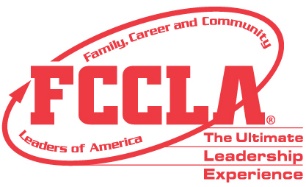 ENTREPRENEURSHIPSpecificationsHardcopy PortfolioThe portfolio is a collection of materials used to document and illustrate the work of the project. Materials must be contained in the official FCCLA STAR Events binder obtained from the FCCLA national emblematic supplier. A decorative and/or informative cover may be included. All materials, including the content divider pages and tabs, must fit within the cover, be one-sided, and may not exceed 64 pages, as described below. Once a hardcopy portfolio has been turned in to the evaluators, participants may not switch to an electronic portfolio.Electronic PortfolioAn electronic portfolio may be either in PowerPoint, Prezi, or other electronic format that can be viewed by the evaluators and room consultants prior to the oral presentation. The electronic portfolio and the hardware (method) to view it (i.e., equipment, files, projectors, screens, laptops) will be turned in to the room consultant at the designated participation time. Participants assume the responsibility of providing the technology used to show the evaluators the project. Once an electronic portfolio is turned in to the evaluators, participants may not switch to a hardcopy portfolio. Portfolio may not exceed 75 slides, as described below.Entrepreneurship Specifications (continued)Oral PresentationThe oral presentation may be up to 20 minutes in length and is delivered to evaluators. The presentation should be professional in nature and summarize the business plan. The presentation cannot be prerecorded. If audio or audiovisual recordings are used, they are limited to 3 minutes playing time. Visuals should be used during the presentation. The portfolio may be used as a visual.STAR Events Point Summary FormENTREPRENEURSHIPDIRECTIONS:Make sure all information at top is correct. If a student named is not participating, cross their name(s) off. If a team does not show, please write “No Show” across the top and return with other forms. Do NOT change team or station numbers.Before student presentation, the room consultants must check participants’ portfolio using the criteria and standards listed below and fill in the boxes.At the conclusion of presentation, verify evaluator scores and fill in information below. Calculate the final score and ask for evaluators’ verification. Place this form in front of the completed rubrics and staple all items related to the presentation together.At the end of competition in the room, double check all scores, names, and team numbers to ensure accuracy. Sort results by team order and turn in to the Lead or Assistant Lead Consultant.Please check with the Lead or Assistant Lead Consultant if there are any questions regarding the evaluation process.ENTREPRENEURSHIPRubricEntrepreneurship Rubric (continued)PointsGENERAL INFORMATIONGENERAL INFORMATIONGENERAL INFORMATIONGENERAL INFORMATIONGENERAL INFORMATIONGENERAL INFORMATIONGENERAL INFORMATIONGENERAL INFORMATIONGENERAL INFORMATIONIndividual or Team EventPrepare Ahead of TimeEquipment ProvidedElectrical AccessParticipant Set Up / Prep TimeRoom Consultant & Evaluator Review TimeMaximum Oral Presentation TimeEvaluation Interview TimeTotal Event TimeIndividual or TeamPortfolio, Oral PresentationTableNot provided15 minutes15 minutes prior to presentation1-minute warning at 19 minutes; stopped at 20 minutes5 minutes45 minutesPRESENTATION ELEMENTS ALLOWEDPRESENTATION ELEMENTS ALLOWEDPRESENTATION ELEMENTS ALLOWEDPRESENTATION ELEMENTS ALLOWEDPRESENTATION ELEMENTS ALLOWEDPRESENTATION ELEMENTS ALLOWEDPRESENTATION ELEMENTS ALLOWEDPRESENTATION ELEMENTS ALLOWEDPRESENTATION ELEMENTS ALLOWEDPRESENTATION ELEMENTS ALLOWEDAudioCostumesEasel(s)File FolderFlip Chart(s)PortfolioProps/ PointersSkitsPresentation EquipmentVisuals1-8 ½” x 11” pageor 1 slideProject Identification PagePlain paper or slide, with no graphics or decorations; must include participant’s name(s), chapter name, school, city, state, FCCLA national region, event name, and project title.1-8 ½” x 11” pageor 1 slideTable of ContentsList the parts of the portfolio in the order in which the parts appear.1-8 ½” x 11” pageor 2 slidesFCCLA Planning ProcessSummary PageSummarize how each step of the Planning Process was used to plan and implement the project; use of the Planning Process may also be described in the oral presentation.1Evidence of OnlineProject Summary SubmissionComplete the online project summary form located on the STAR Events Resources page of the FCCLA national website and include proof of submission in the portfolio.0–10Content Divider Pages or SectionsUse up to 10 content divider/section pages or slides. Content divider/section pages may be tabbed, may contain a title, a section name, graphic elements, thematic decorations, and/or page numbers. They must not include any other content.Up to 508 ½” x 11”pages or 60 slidesBusiness DescriptionInclude name of the new small business and mission statement. Describe services provided, hours of operation, demographics served, and business feasibility (including community survey data or market research).Up to 508 ½” x 11”pages or 60 slidesFacilityDescribe site, space, utilities, and emergency procedures and maintenance plan.Up to 508 ½” x 11”pages or 60 slidesSupplies and EquipmentInclude list of suppliers, inventory of equipment and supplies, and description of provisions for maintenance and repair.Up to 508 ½” x 11”pages or 60 slidesOrganizational ChartDescribe job titles and tasks. Include hierarchy/departments as projected for business growth.Up to 508 ½” x 11”pages or 60 slidesPersonnel ManagementDescribe hiring procedures, salaries and benefits, policies and procedures, key job descriptions, and evaluations/appraisals. Include all applicable forms and records.Up to 508 ½” x 11”pages or 60 slidesFunding Sources for BusinessDescribe methods and sources of funding, and include fee structures.Up to 508 ½” x 11”pages or 60 slidesBudgetDescribe income, expenditures, financial procedures, and applicable tax information. Include all applicable forms.Up to 508 ½” x 11”pages or 60 slidesLaws, Regulations, and CodesDescribe health; environment; fire; insurance; zoning; and other local, county, and state codes. (Actual codebooks need not be included.) Provide appropriate governmental contact information. (continued from previous page)Marketing PlanDescribe advertising plan (including special events), and include sample advertisements to cover types of advertising chosen. (continued from previous page)Works Cited/BibliographyUse MLA or APA citation style to cite all references. Resources should be reliable and current. (continued from previous page)AppearanceBusiness plan must be neat, legible, and professional and use correct grammar and spelling.Organization/DeliveryDeliver oral presentation in an organized, sequential manner; concisely and thoroughly summarize business plan.Knowledge of Subject MatterShow evidence of mastery of entrepreneurial skills including facility management, budget and credit management, personnel management, and understanding of government regulations.Use of Portfolio and VisualsUse portfolio to describe all phases of the project. Use original, creative, and appealing visuals to enhance the presentation.VoiceSpeak clearly with appropriate pitch, tempo, and volume.Body Language/Clothing ChoiceUse appropriate body language including gestures, posture, mannerisms, eye contact, and appropriate handling of visuals and notes or notecards if used. Wear appropriate clothing for the nature of the presentation.Grammar/Word Usage/PronunciationUse proper grammar, word usage, and pronunciation.Responses to Evaluators’ QuestionsProvide clear and concise answers to evaluators’ questions regarding the business plan. Questions are asked after the presentation.Name of Participant ___________________________________________________________________________________________________Name of Participant ___________________________________________________________________________________________________Name of Participant ___________________________________________________________________________________________________Name of Participant ___________________________________________________________________________________________________Name of Participant ___________________________________________________________________________________________________Chapter____________________________________________State_______Team #_________Station #______Category______ROOM CONSULTANT CHECKROOM CONSULTANT CHECKROOM CONSULTANT CHECKROOM CONSULTANT CHECKROOM CONSULTANT CHECKROOM CONSULTANT CHECKROOM CONSULTANT CHECKPointsRegistration 0 or 3 pointsParticipant arrives during scheduled timeParticipant arrives during scheduled timeParticipant arrives during scheduled timeParticipant arrives during scheduled timeParticipant arrives during scheduled timeParticipant arrives during scheduled timeRegistration 0 or 3 points                   No          0                   No          0                   No          0                          Yes          3                          Yes          3                          Yes          3Online Event Orientation Documentation0 or 2 points0Official documentation not provided at presentation time or signed by adviser0Official documentation not provided at presentation time or signed by adviser0Official documentation not provided at presentation time or signed by adviser2Official documentation provided  at presentation time and signed by adviser2Official documentation provided  at presentation time and signed by adviser2Official documentation provided  at presentation time and signed by adviserHardcopy Portfolio0–1 point orElectronic Portfolio0–1 point0Binder is not the official FCCLA binder0Electronic Portfolio not in viewable format to the evaluators0Binder is not the official FCCLA binder0Electronic Portfolio not in viewable format to the evaluators0Binder is not the official FCCLA binder0Electronic Portfolio not in viewable format to the evaluators1Binder is the official FCCLA binder1Electronic Portfolio in viewable format to the evaluators1Binder is the official FCCLA binder1Electronic Portfolio in viewable format to the evaluators1Binder is the official FCCLA binder1Electronic Portfolio in viewable format to the evaluatorsPortfolio Pages0–3 points0Portfolio exceeds the page limit0Portfolio exceeds the page limit0Portfolio exceeds the page limit1                         2                         32 or more errors        1 error             no errorsPortfolio contains no more than 64 single-sided pages or 75 slides completed correctly, including:1 project ID page or slide1 table of contents page or slide1 Planning Process summary page or 2 slidesProject Summary Submission ProofUp to 10 content divider pages or slidesUp to 50 content pages or 60 content slides1                         2                         32 or more errors        1 error             no errorsPortfolio contains no more than 64 single-sided pages or 75 slides completed correctly, including:1 project ID page or slide1 table of contents page or slide1 Planning Process summary page or 2 slidesProject Summary Submission ProofUp to 10 content divider pages or slidesUp to 50 content pages or 60 content slides1                         2                         32 or more errors        1 error             no errorsPortfolio contains no more than 64 single-sided pages or 75 slides completed correctly, including:1 project ID page or slide1 table of contents page or slide1 Planning Process summary page or 2 slidesProject Summary Submission ProofUp to 10 content divider pages or slidesUp to 50 content pages or 60 content slidesPunctuality0–1 point0Participant was late for presentation0Participant was late for presentation0Participant was late for presentation1Participant was on time for presentation1Participant was on time for presentation1Participant was on time for presentationEVALUATORS’ SCORESROOM CONSULTANT TOTALEvaluator 1__________Initials __________Initials __________Initials __________Initials __________Initials __________(10 points possible)Evaluator 2__________Initials __________Initials __________Initials __________Initials __________Initials __________AVERAGE EVALUATOR SCORE_  _ . _  _Evaluator 3__________Initials __________Initials __________Initials __________Initials __________Initials __________(90 points possible)_  _ . _  _Total Score__________divided by number of evaluatorsdivided by number of evaluatorsdivided by number of evaluatorsdivided by number of evaluatorsdivided by number of evaluatorsFINAL SCORE_  _ . _  _                    __________= AVERAGE EVALUATOR SCORERounded only to the nearest hundredth (i.e. 79.99 not 80.00)= AVERAGE EVALUATOR SCORERounded only to the nearest hundredth (i.e. 79.99 not 80.00)= AVERAGE EVALUATOR SCORERounded only to the nearest hundredth (i.e. 79.99 not 80.00)= AVERAGE EVALUATOR SCORERounded only to the nearest hundredth (i.e. 79.99 not 80.00)= AVERAGE EVALUATOR SCORERounded only to the nearest hundredth (i.e. 79.99 not 80.00)(Average Evaluator Score plus Room Consultant Total)_  _ . _  _RATING ACHIEVED (circle one)RATING ACHIEVED (circle one)Gold:85-100Silver: 70-84.99Silver: 70-84.99Bronze: 1-69.99Bronze: 1-69.99VERIFICATION OF FINAL SCORE AND RATING (please initial)VERIFICATION OF FINAL SCORE AND RATING (please initial)VERIFICATION OF FINAL SCORE AND RATING (please initial)VERIFICATION OF FINAL SCORE AND RATING (please initial)VERIFICATION OF FINAL SCORE AND RATING (please initial)VERIFICATION OF FINAL SCORE AND RATING (please initial)VERIFICATION OF FINAL SCORE AND RATING (please initial)Evaluator 1__________     Evaluator 2__________ Evaluator 3__________ Adult Room Consultant__________ Event Lead Consultant__________Evaluator 1__________     Evaluator 2__________ Evaluator 3__________ Adult Room Consultant__________ Event Lead Consultant__________Evaluator 1__________     Evaluator 2__________ Evaluator 3__________ Adult Room Consultant__________ Event Lead Consultant__________Evaluator 1__________     Evaluator 2__________ Evaluator 3__________ Adult Room Consultant__________ Event Lead Consultant__________Evaluator 1__________     Evaluator 2__________ Evaluator 3__________ Adult Room Consultant__________ Event Lead Consultant__________Evaluator 1__________     Evaluator 2__________ Evaluator 3__________ Adult Room Consultant__________ Event Lead Consultant__________Evaluator 1__________     Evaluator 2__________ Evaluator 3__________ Adult Room Consultant__________ Event Lead Consultant__________Evaluator 1__________     Evaluator 2__________ Evaluator 3__________ Adult Room Consultant__________ Event Lead Consultant__________Name of Participant ___________________________________________________________________________________________________Name of Participant ___________________________________________________________________________________________________Name of Participant ___________________________________________________________________________________________________Name of Participant ___________________________________________________________________________________________________Name of Participant ___________________________________________________________________________________________________Chapter____________________________________________State_______Team #_________Station #______Category______PORTFOLIOPORTFOLIOPORTFOLIOPORTFOLIOPORTFOLIOPORTFOLIOPORTFOLIOPORTFOLIOFCCLAPlanning Process Summary Page0–5 points0Planning Process summary not provided1Inadequate steps in the Planning Process are presented2All Planning Process steps are presented but not summarized3All Planning Process steps are summarized4Evidence that the Planning Process was utilized to plan project5The Planning Process is used to plan the project. Each step is fully explainedBusiness Description0–5 points0Portfolio is missing Business Description1Business Description is not complete2Business Description is limited in scope3Business Description is complete but lacks clarity4Business Description adequately addresses all components of business5Well written description includes mission, services, hours, demographics and business feasibilityFacility0–5 points0Not evident1Portfolio does not describe facility2Facility is inadequately described3Facility is described. Utility needs described4Portfolio contains a description and a rendering of any space needed for business. Utility needs and emergency procedures are included5Portfolio contains a description and rendering of any spaced needed for business. Utility and site needs are included on drawing. A comprehensive emergency plan is included. Plan for facility maintenance is includedSupplies and Equipment0–5 points0Not evident1Inadequate list of supplies and equipment2Most supplies and equipment are listed3All supplies and equipment are listed in appropriate format4Supply and equipment list is comprehensive and contains future needs5Supply and equipment list contains suppliers and needs for every Function of Business. Maintenance and repair lists are part of maintenance planOrganizational Chart and Job Descriptions0–5 points0Organizational chart is not included1No tasks are described2Organizational chart missing components3Organizational charts shows all needed workforce4Organizational chart and job descriptions meet the current needs of the business5Organizational chart and job descriptions list all Key Employees and Officers of the Business and includes projected growthPersonnel Management0–5 points0Not evident1Hiring procedures, compensation information (salaries and benefits), policies and procedures, or evaluations are limited2Some hiring procedures, compensation, policies and procedures, and evaluation sheets are included3All hiring procedures, compensation plans, policies and procedures and evaluation sheets are included4Hiring procedures, compensation plans, policies and procedures have been developed to meet the needs of the business5Hiring procedures are clearly defined; compensation allows for future company expansion, policies and procedures meets the needs of the business and avoids legal challenges. Evaluation instruments have been well-designed and meet legal requirementsFunding for Business0–5 points0Funding proposal is not included1Funding proposal is minimal2Proposal shows limited knowledge of types and sources of funding. Fees are not included3Proposal shows limited knowledge of types and sources of funding. Fees are included.4Proposal shows good knowledge of business funding and sources of capital. Fees are competitive for industry5Project shows careful analysis of funding needs for current operations and future expansion. Fees reflect changes in business environmentBudget0–5 points0Budgetary listing of financials is missing0Budgetary listing of financials is missing0Budgetary listing of financials is missing1Tax codes are not cited1Tax codes are not cited1Tax codes are not cited1Tax codes are not cited1Tax codes are not cited2Budget meets some requirements. Tax information is missing2Budget meets some requirements. Tax information is missing2Budget meets some requirements. Tax information is missing2Budget meets some requirements. Tax information is missing3Budget lists all elements, including income, expenditures, accounting procedures, and tax information. Some forms are included3Budget lists all elements, including income, expenditures, accounting procedures, and tax information. Some forms are included3Budget lists all elements, including income, expenditures, accounting procedures, and tax information. Some forms are included3Budget lists all elements, including income, expenditures, accounting procedures, and tax information. Some forms are included3Budget lists all elements, including income, expenditures, accounting procedures, and tax information. Some forms are included4Budget contains all forms listed for operation of the business, including income and expense statements, accounting procedures and tax information4Budget contains all forms listed for operation of the business, including income and expense statements, accounting procedures and tax information4Budget contains all forms listed for operation of the business, including income and expense statements, accounting procedures and tax information4Budget contains all forms listed for operation of the business, including income and expense statements, accounting procedures and tax information4Budget contains all forms listed for operation of the business, including income and expense statements, accounting procedures and tax information4Budget contains all forms listed for operation of the business, including income and expense statements, accounting procedures and tax information4Budget contains all forms listed for operation of the business, including income and expense statements, accounting procedures and tax information5Budget is prepared according to generally recognized accounting procedures. A monthly income and expense statement is included. Tax forms are includedLaws, Regulations, and Codes0-5 points0Evidence is missing1Portfolio does not include health, environmental, fire insurance, and zoning regulations and codes are not included1Portfolio does not include health, environmental, fire insurance, and zoning regulations and codes are not included1Portfolio does not include health, environmental, fire insurance, and zoning regulations and codes are not included1Portfolio does not include health, environmental, fire insurance, and zoning regulations and codes are not included1Portfolio does not include health, environmental, fire insurance, and zoning regulations and codes are not included1Portfolio does not include health, environmental, fire insurance, and zoning regulations and codes are not included1Portfolio does not include health, environmental, fire insurance, and zoning regulations and codes are not included1Portfolio does not include health, environmental, fire insurance, and zoning regulations and codes are not included1Portfolio does not include health, environmental, fire insurance, and zoning regulations and codes are not included1Portfolio does not include health, environmental, fire insurance, and zoning regulations and codes are not included2Portfolio contains some copies of required laws, regulations, and codes2Portfolio contains some copies of required laws, regulations, and codes2Portfolio contains some copies of required laws, regulations, and codes2Portfolio contains some copies of required laws, regulations, and codes3Portfolio contains all copies of required codes3Portfolio contains all copies of required codes4Portfolio contains all applicable sections of laws, regulations, and codes. Includes contacts4Portfolio contains all applicable sections of laws, regulations, and codes. Includes contacts4Portfolio contains all applicable sections of laws, regulations, and codes. Includes contacts4Portfolio contains all applicable sections of laws, regulations, and codes. Includes contacts4Portfolio contains all applicable sections of laws, regulations, and codes. Includes contacts5Portfolio contains all applicable sections of laws, regulations, and codes; cites relevant sections and lists appropriate contacts overs5Portfolio contains all applicable sections of laws, regulations, and codes; cites relevant sections and lists appropriate contacts overs5Portfolio contains all applicable sections of laws, regulations, and codes; cites relevant sections and lists appropriate contacts oversMarketing Plan0-5 points0 Not evident0 Not evident0 Not evident1 Presentation has a limited marketing plan1 Presentation has a limited marketing plan1 Presentation has a limited marketing plan1 Presentation has a limited marketing plan1 Presentation has a limited marketing plan1 Presentation has a limited marketing plan1 Presentation has a limited marketing plan2Marketing plan does not adequately cover promotional techniques. Advertisements do not promote business 2Marketing plan does not adequately cover promotional techniques. Advertisements do not promote business 2Marketing plan does not adequately cover promotional techniques. Advertisements do not promote business 2Marketing plan does not adequately cover promotional techniques. Advertisements do not promote business 2Marketing plan does not adequately cover promotional techniques. Advertisements do not promote business 3Marketing plan covers types of advertising. Advertisements promote business3Marketing plan covers types of advertising. Advertisements promote business3Marketing plan covers types of advertising. Advertisements promote business3Marketing plan covers types of advertising. Advertisements promote business4 Marketing plan covers chosen types of advertising. Different themes are demonstrated4 Marketing plan covers chosen types of advertising. Different themes are demonstrated4 Marketing plan covers chosen types of advertising. Different themes are demonstrated4 Marketing plan covers chosen types of advertising. Different themes are demonstrated4 Marketing plan covers chosen types of advertising. Different themes are demonstrated5 Marketing plan covers chosen types of advertising. Sample ads carry out comprehensive marketing planWorks Cited/ Bibliography 0–3 points0No resources listed0No resources listed0No resources listed0No resources listed0No resources listed1Resources are incomplete, not current, or not reliable for project1Resources are incomplete, not current, or not reliable for project1Resources are incomplete, not current, or not reliable for project1Resources are incomplete, not current, or not reliable for project1Resources are incomplete, not current, or not reliable for project1Resources are incomplete, not current, or not reliable for project1Resources are incomplete, not current, or not reliable for project1Resources are incomplete, not current, or not reliable for project1Resources are incomplete, not current, or not reliable for project2Reliable resources but incorrect style (see style sheet)2Reliable resources but incorrect style (see style sheet)2Reliable resources but incorrect style (see style sheet)2Reliable resources but incorrect style (see style sheet)2Reliable resources but incorrect style (see style sheet)2Reliable resources but incorrect style (see style sheet)2Reliable resources but incorrect style (see style sheet)3Complete list of current and reliable resources, in MLA or APA style (see style sheet)3Complete list of current and reliable resources, in MLA or APA style (see style sheet)3Complete list of current and reliable resources, in MLA or APA style (see style sheet)3Complete list of current and reliable resources, in MLA or APA style (see style sheet)Appearance0–3 points0 Portfolio is illegible and unorganized0 Portfolio is illegible and unorganized0 Portfolio is illegible and unorganized0 Portfolio is illegible and unorganized0 Portfolio is illegible and unorganized1 Portfolio is neat, but contains grammatical or spelling errors and is poorly organized1 Portfolio is neat, but contains grammatical or spelling errors and is poorly organized1 Portfolio is neat, but contains grammatical or spelling errors and is poorly organized1 Portfolio is neat, but contains grammatical or spelling errors and is poorly organized1 Portfolio is neat, but contains grammatical or spelling errors and is poorly organized1 Portfolio is neat, but contains grammatical or spelling errors and is poorly organized1 Portfolio is neat, but contains grammatical or spelling errors and is poorly organized1 Portfolio is neat, but contains grammatical or spelling errors and is poorly organized1 Portfolio is neat, but contains grammatical or spelling errors and is poorly organized2 Portfolio is neat, legible, and professional, with correct grammar and spelling2 Portfolio is neat, legible, and professional, with correct grammar and spelling2 Portfolio is neat, legible, and professional, with correct grammar and spelling2 Portfolio is neat, legible, and professional, with correct grammar and spelling2 Portfolio is neat, legible, and professional, with correct grammar and spelling2 Portfolio is neat, legible, and professional, with correct grammar and spelling3 Neat, legible, and professional, correct grammar and spelling used; effective organization of information3 Neat, legible, and professional, correct grammar and spelling used; effective organization of information3 Neat, legible, and professional, correct grammar and spelling used; effective organization of information3 Neat, legible, and professional, correct grammar and spelling used; effective organization of information3 Neat, legible, and professional, correct grammar and spelling used; effective organization of informationORAL PRESENTATIONORAL PRESENTATIONORAL PRESENTATIONORAL PRESENTATIONORAL PRESENTATIONORAL PRESENTATIONORAL PRESENTATIONORAL PRESENTATIONORAL PRESENTATIONORAL PRESENTATIONORAL PRESENTATIONORAL PRESENTATIONORAL PRESENTATIONORAL PRESENTATIONORAL PRESENTATIONORAL PRESENTATIONORAL PRESENTATIONORAL PRESENTATIONORAL PRESENTATIONORAL PRESENTATIONORAL PRESENTATIONORAL PRESENTATIONORAL PRESENTATIONORAL PRESENTATIONORAL PRESENTATIONORAL PRESENTATIONORAL PRESENTATIONOrganization/ Delivery0-10 points0 Presentation is not done or presented briefly and does not cover components of project0 Presentation is not done or presented briefly and does not cover components of project0 Presentation is not done or presented briefly and does not cover components of project0 Presentation is not done or presented briefly and does not cover components of project1–2 Presentation covers some topic elements1–2 Presentation covers some topic elements1–2 Presentation covers some topic elements1–2 Presentation covers some topic elements1–2 Presentation covers some topic elements3–4 Presentation covers all topic elements but with minimal information 3–4 Presentation covers all topic elements but with minimal information 3–4 Presentation covers all topic elements but with minimal information 3–4 Presentation covers all topic elements but with minimal information 3–4 Presentation covers all topic elements but with minimal information 5–6 Presentation gives complete information but does not explain project well5–6 Presentation gives complete information but does not explain project well5–6 Presentation gives complete information but does not explain project well5–6 Presentation gives complete information but does not explain project well7–8 Presentation covers information completely but does not flow well7–8 Presentation covers information completely but does not flow well7–8 Presentation covers information completely but does not flow well7–8 Presentation covers information completely but does not flow well7–8 Presentation covers information completely but does not flow well9–10 Presentation covers all relevant information with a seamless and logical delivery9–10 Presentation covers all relevant information with a seamless and logical deliveryKnowledge of Subject Matter0-5 points0 Little or no evidence of knowledge0 Little or no evidence of knowledge1 Minimal evidence of knowledge1 Minimal evidence of knowledge1 Minimal evidence of knowledge1 Minimal evidence of knowledge1 Minimal evidence of knowledge1 Minimal evidence of knowledge1 Minimal evidence of knowledge2Some evidence of knowledge2Some evidence of knowledge2Some evidence of knowledge2Some evidence of knowledge2Some evidence of knowledge3 Knowledge of subject matter is evident but not effectively used in presentation3 Knowledge of subject matter is evident but not effectively used in presentation3 Knowledge of subject matter is evident but not effectively used in presentation3 Knowledge of subject matter is evident but not effectively used in presentation4 Knowledge of subject matter is evident and shared at times in the presentation4 Knowledge of subject matter is evident and shared at times in the presentation4 Knowledge of subject matter is evident and shared at times in the presentation4 Knowledge of subject matter is evident and shared at times in the presentation4 Knowledge of subject matter is evident and shared at times in the presentation5 Knowledge of subject matter is evident and incorporated throughout the presentation5 Knowledge of subject matter is evident and incorporated throughout the presentationUse of Portfolio and Visuals during Presentation0-5 points0Portfolio and visuals not used during presentation0Portfolio and visuals not used during presentation1Portfolio and visuals used to limit amount of speaking time1Portfolio and visuals used to limit amount of speaking time1Portfolio and visuals used to limit amount of speaking time1Portfolio and visuals used to limit amount of speaking time1Portfolio and visuals used to limit amount of speaking time1Portfolio and visuals used to limit amount of speaking time1Portfolio and visuals used to limit amount of speaking time2Portfolio and visuals used minimally during presentation2Portfolio and visuals used minimally during presentation2Portfolio and visuals used minimally during presentation2Portfolio and visuals used minimally during presentation2Portfolio and visuals used minimally during presentation3Portfolio and visuals incorporated throughout presentation3Portfolio and visuals incorporated throughout presentation3Portfolio and visuals incorporated throughout presentation3Portfolio and visuals incorporated throughout presentation4Portfolio and visuals used effectively throughout presentation4Portfolio and visuals used effectively throughout presentation4Portfolio and visuals used effectively throughout presentation4Portfolio and visuals used effectively throughout presentation4Portfolio and visuals used effectively throughout presentation5Presentation moves seamlessly between oral presentation, portfolio and visuals5Presentation moves seamlessly between oral presentation, portfolio and visualsVoice – pitch, tempo, volume0-3 points0 Voice qualities not used effectively0 Voice qualities not used effectively0 Voice qualities not used effectively0 Voice qualities not used effectively0 Voice qualities not used effectively1Voice quality is adequate1Voice quality is adequate1Voice quality is adequate1Voice quality is adequate1Voice quality is adequate1Voice quality is adequate1Voice quality is adequate1Voice quality is adequate1Voice quality is adequate2Voice quality is good, but could improve2Voice quality is good, but could improve2Voice quality is good, but could improve2Voice quality is good, but could improve2Voice quality is good, but could improve2Voice quality is good, but could improve2Voice quality is good, but could improve3Voice quality is outstanding and pleasing3Voice quality is outstanding and pleasing3Voice quality is outstanding and pleasing3Voice quality is outstanding and pleasingBody Language/ Clothing Choice0-3 points0Uses inappropriate gestures, posture or mannerisms, avoids eye contact/inappropriate clothing0Uses inappropriate gestures, posture or mannerisms, avoids eye contact/inappropriate clothing0Uses inappropriate gestures, posture or mannerisms, avoids eye contact/inappropriate clothing0Uses inappropriate gestures, posture or mannerisms, avoids eye contact/inappropriate clothing0Uses inappropriate gestures, posture or mannerisms, avoids eye contact/inappropriate clothing1Gestures, posture, mannerisms and eye contact is inconsistent/ clothing is appropriate1Gestures, posture, mannerisms and eye contact is inconsistent/ clothing is appropriate1Gestures, posture, mannerisms and eye contact is inconsistent/ clothing is appropriate1Gestures, posture, mannerisms and eye contact is inconsistent/ clothing is appropriate1Gestures, posture, mannerisms and eye contact is inconsistent/ clothing is appropriate1Gestures, posture, mannerisms and eye contact is inconsistent/ clothing is appropriate1Gestures, posture, mannerisms and eye contact is inconsistent/ clothing is appropriate1Gestures, posture, mannerisms and eye contact is inconsistent/ clothing is appropriate1Gestures, posture, mannerisms and eye contact is inconsistent/ clothing is appropriate2Gestures, posture, mannerisms, eye contact, and clothing are appropriate2Gestures, posture, mannerisms, eye contact, and clothing are appropriate2Gestures, posture, mannerisms, eye contact, and clothing are appropriate2Gestures, posture, mannerisms, eye contact, and clothing are appropriate2Gestures, posture, mannerisms, eye contact, and clothing are appropriate2Gestures, posture, mannerisms, eye contact, and clothing are appropriate2Gestures, posture, mannerisms, eye contact, and clothing are appropriate3Gestures, posture, mannerisms, eye contact, and clothing enhance presentation3Gestures, posture, mannerisms, eye contact, and clothing enhance presentation3Gestures, posture, mannerisms, eye contact, and clothing enhance presentation3Gestures, posture, mannerisms, eye contact, and clothing enhance presentationGrammar/Word Usage/ Pronunciation0-3 points0Extensive (more than 5) grammatical and pronunciation errors0Extensive (more than 5) grammatical and pronunciation errors0Extensive (more than 5) grammatical and pronunciation errors0Extensive (more than 5) grammatical and pronunciation errors0Extensive (more than 5) grammatical and pronunciation errors0Extensive (more than 5) grammatical and pronunciation errors1Some (3-5) grammatical and pronunciation errors1Some (3-5) grammatical and pronunciation errors1Some (3-5) grammatical and pronunciation errors1Some (3-5) grammatical and pronunciation errors1Some (3-5) grammatical and pronunciation errors1Some (3-5) grammatical and pronunciation errors1Some (3-5) grammatical and pronunciation errors1Some (3-5) grammatical and pronunciation errors2Few (1-2) grammatical and pronunciation errors2Few (1-2) grammatical and pronunciation errors2Few (1-2) grammatical and pronunciation errors2Few (1-2) grammatical and pronunciation errors2Few (1-2) grammatical and pronunciation errors2Few (1-2) grammatical and pronunciation errors2Few (1-2) grammatical and pronunciation errors3Presentation has no grammatical or pronunciation errors3Presentation has no grammatical or pronunciation errors3Presentation has no grammatical or pronunciation errors3Presentation has no grammatical or pronunciation errorsResponses to Evaluators’ Questions0-5 points0 Did not answer evaluators’ questions0 Did not answer evaluators’ questions1Unable to answer some questions1Unable to answer some questions1Unable to answer some questions1Unable to answer some questions1Unable to answer some questions2Responded to all questions but without ease or accuracy2Responded to all questions but without ease or accuracy2Responded to all questions but without ease or accuracy2Responded to all questions but without ease or accuracy2Responded to all questions but without ease or accuracy2Responded to all questions but without ease or accuracy3Responded adequately to all questions3Responded adequately to all questions3Responded adequately to all questions4Gave appropriate responses to evaluators’ questions4Gave appropriate responses to evaluators’ questions4Gave appropriate responses to evaluators’ questions4Gave appropriate responses to evaluators’ questions4Gave appropriate responses to evaluators’ questions4Gave appropriate responses to evaluators’ questions5 Responses to questions were appropriate and given without hesitation5 Responses to questions were appropriate and given without hesitation5 Responses to questions were appropriate and given without hesitationEvaluator’s Comments:TOTAL(90 points possible)Evaluator #________Evaluation Initial________Room Consultant Initial________